Муниципальное бюджетное консультативно-диагностическое учреждение«Центр психолого-педагогической помощи населению»Пермский край, г. Соликамск, ул. 20-летия Победы, 138тел./факс: 8(34253)7-71-50Идей занятий от «Натворим клуб»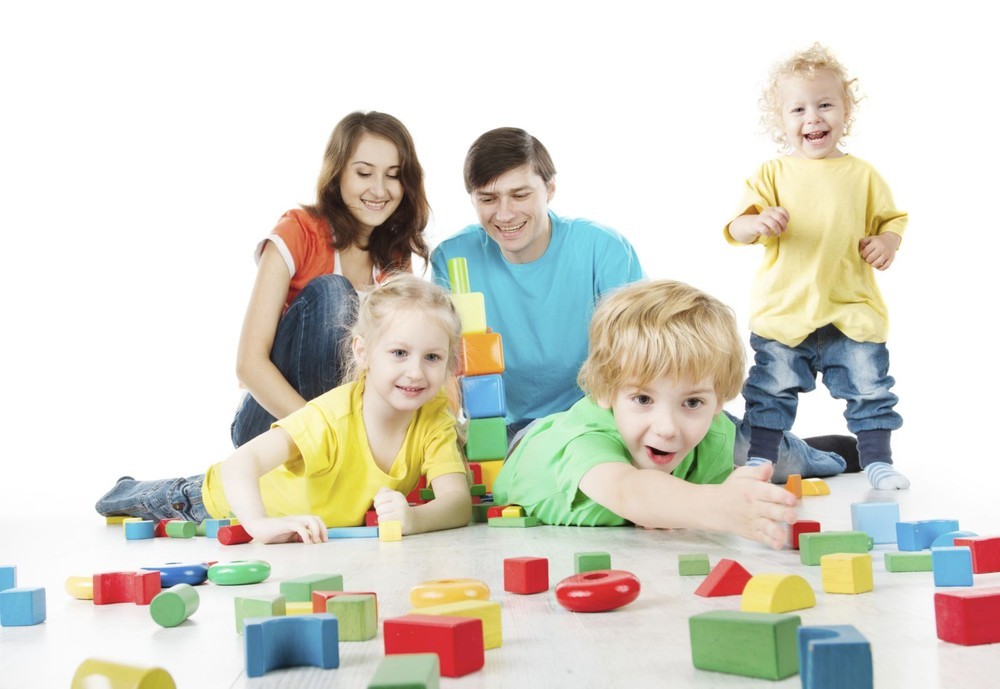 Игра – естественное состояние ребенка, его способ знакомиться с миром и самим собой. Но когда в семье появляется особый ребенок, слишком чувствительный к любым воздействиям, неохотно вступающий в контакт с людьми, предпочитающий однообразные собственные занятия или с трудом понимающий правила обычных игр, родители нередко оказываются в замешательстве. Они хотят играть с ребенком и понимают, что игры и занятия ему нужны так же или еще больше, чем другим детям — но не знают, как их организовать. Порой попытки вовлечь ребенка в игру заканчиваются неудачей, и родители предпочитают не играть вовсе, чтобы не огорчаться самим и не расстраивать малыша.Дети с неврологическими проблемами зачастую не соответствуют общепринятым параметрам возрастного развития. Выбирая максимально эффективное развивающее занятие – игру для своего ребенка, вы должны помнить, что уровень его умений может отличаться от «паспортного» возраста. Усвойте также очень важную вещь – терпение здесь не просто добродетель — это необходимость. Повысить вовлеченность ребенка в мир вокруг него – главная задача игр и занятий.«ВЕСЕЛЫЕ ПУЗЫРИ»Играем дома или на улице.Оборудование: бутылочка мыльных пузырей.Как играть:По очереди выдувайте пузыри: пока один выдувает, другой лопает. Ловите пузыри палочкой для выдувания и лопайте их на разных частях тела.Вариация: поймайте пузырь на палочку для выдувания и удерживайте на расстоянии от ребенка, чтобы он попытался сдуть пузырь с палочки.Если вашему ребенку сложно научиться дуть, пусть надувает перед зеркалом – так он сможет видеть, как двигать ртом, чтобы пузыри надувались.ЦЕЛЬ:Зрительные навыки. В процессе занятия ребенок следит взглядом за пузырями, а значит, при выполнении упражнения разрабатывается плавное отслеживание взглядом предметов и происходят быстрые скачкообразные движения глаз, что помогает развитию глазодвигательных мышц.Зрительно-перцептивное развитие. Чтобы находить пузыри в пространстве и удерживать на них взгляд, отслеживая их движение, ваш ребенок должен отличать информацию переднего плана (пузыри) от различной информации заднего плана.Зрительно-моторная координация в системе «глаз-рука». Ваш ребенок должен сначала отследить пузырь взглядом, а затем совершить движение рукой, поймав его на палочку или проткнув в воздухе.Очередность. Для развития навыков общения используйте в игре простые слова и речевые формулы «моя очередь», «твоя очередь», заодно проработаете притяжательные местоимения.Осознание своего тела. Вы просите ребенка лопнуть пузырь на колене, на носу, локте, голове, проговаривая эти части тела.Речевое развитие. Поработайте над описаниями предметов и их количеством: «большой пузырь», «маленькие пузыри».Тренировка артикуляции и улучшение техники дыхания. Образование губами формы буквы «О» при выдувании пузырей требует контроля мышц рта. Контролируемое, продолжительное выдувание улучшает технику дыхания, что важно для развития речевого канала.Планирование движений (праксис). Преследование и лопанье пузырей требует планирования движений.Социальные навыки. Эта игра включает в себя социальное взаимодействие и разделенное на двоих удовольствие от лопанья пузырей по очереди.Зачем играть:Сложности, возникающие у многих детей при освоении таких учебных навыков, как чтение и письмо, кроются в проблемах со зрительными и зрительно-моторными навыками. Детям сложно отслеживать движущийся объект обоими глазами, а также отвечать на входящую зрительную информацию соответствующими движениями. Подобные визуальные проблемы могут выражаться в том, что детям сложно ловить мяч или копировать в тетрадь написанное на доске.«СПРЯТАННЫЕ СОКРОВИЩА»Играете дома или на улицеОборудованиеПесок в большом пластмассовом контейнере или песочница на улице. (Вариант: рис, фасоль или макаронные изделия – к примеру, рожки).Предметы, которые ваш ребенок очень любит: машинки, пластмассовые фигурки любимых героев т.д. (Ключевой момент этой игры — ребенок должен быть очень заинтересован в том, чтобы искать эти предметы).КАК ИГРАТЬ:Спрячьте предметы в песок и отправьтесь на раскопки спрятанных «сокровищ».Скажите (если надо – покажите на пальцах), сколько предметов спрятано в песке.Покажите ребенку, что он должен погрузить руки глубоко в песок в поисках нужных предметов, а не отгребать песок в сторону.Говорите о каждом предмете, который находит ребенок.Пусть он положит каждый найденный предмет в контейнер, чтобы посчитать находки.ЦЕЛЬ:Тактильное развитие. Взаимодействие с различными материалами помогает вашему ребенку отслеживать тактильную информацию, что является основой для установления различий.Тактильное воздействие. Поиск предметов в песке обеспечивает интенсивное тактильное воздействие на кожу – ребенок должен использовать свое осознание, чтобы отличить песок (или другое вещество) от предметов, которые он ищет.Снижение тактильной гиперчувствительности. Поиски предметов в тактильно насыщенных материалах помогает снизить тактильную гиперчувствительность ребенка, подготавливая его к бытовым и учебным действиям, таким как застегивание пуговиц и письмо.Первоначальные учебные навыки. Это занятие побуждает ребенка искать определенное количество предметов, которое вы можете постоянно варьировать, таким образом поощряя запоминание им счета.Обратите внимание!Это занятие – прорыв, в том смысле, что дети могут совершить серьезное преодоление своих тактильных проблем, погружая руки целиком в песок, рис и т.д.ЗАЧЕМ ИГРАТЬ:Использование желанных для ребенка предметов, таких как персонажи любимого мультфильма, шоу или книги, либо маленькие пластмассовые животные, к которым ваш ребенок сильно привязан, — ключ к тому, что он захочет взаимодействовать с тактильно насыщенными материалами, такими как песок, рис, фасоль и т.д. Работа с различными материалами повышает терпимость к тактильному воздействию, что приводит к тактильному отслеживанию, равно как и к снижению тактильной гиперчувствительности – в зависимости от нужд нервной системы вашего ребенка.«ТРИКОТАЖНЫЕ КАЧЕЛИ»Можно играть дома и на улицеОборудование:Купите в магазине отрез трикотажного полотна примерно метр шириной и три метра длиной. Сшейте концы ткани по ширине так, чтобы получилось большое трикотажное кольцо. Лучше всего подойдет трикотажное полотно с большим содержанием лайкры – оно дорогое, но очень прочное.Как играть:Если ребенок совсем маленький, его может качать один взрослый, держа сложенное вдвое трикотажное полотно за концы, чтобы создать эффект гамака.Для детей постарше понадобятся двое взрослых. Ухватитесь за концы сложенного вдвое трикотажного полотна, чтобы создать гамак.Убедитесь, что ребенок хорошо держится в гамаке, и нежно покачайте взад-вперед. Если ребенок получает удовольствие от движения, можете добавить элемент вращения (но не больше пары раз, чтобы у вас не закружилась голова: вы должны прочно стоять на ногах, когда качаете ребенка).Если ребенок боится качелей, положите полотно на пол – пусть он на него сядет. Затем вместе с другим взрослым слегка приподнимите концы ткани, чтобы ребенок чуть-чуть оторвался от земли. Многие дети привыкали к таким движениям и даже получали от них удовольствие, если те предлагались в сочетании с проприоцептивным воздействием эластичной трикотажной ткани.ЦЕЛЬ:Вестибулярное воздействие. Оборудование вроде качелей, обеспечивающее движение в воздухе, оказывает сильнейшее воздействие на вестибулярную систему.Проприоцептивное воздействие. Эластичное полотно создает эффект глубокого давления на тело ребенка, что в свою очередь, оказывает успокаивающий эффект на нервную систему.Успокаивающий эффект. Другой успокаивающий эффект создается за счет ритмичных движений качелей взад-вперед — это упражнение может использоваться как ежедневная процедура для детей, постоянно чувствующих себя перевозбужденными.Возбуждающее действие. Вращательные движения – вращение ребенка или движение по кругу – оказывает возбуждающий эффект на нервную систему.ЗАЧЕМ ИГРАТЬ:Вестибулярное воздействие — самое мощное из всех воздействий на нервную систему вашего ребенка. Однако именно поэтому оно может вызвать у ребенка страх. Эластичное трикотажное полотно оказывает проприоцептивное воздействие, которое обладает успокаивающим эффектом. Сочетание вестибулярного и проприоцептивного воздействия позволяет ребенку чувствовать себя в большей безопасности во время раскачивания.